Portfolio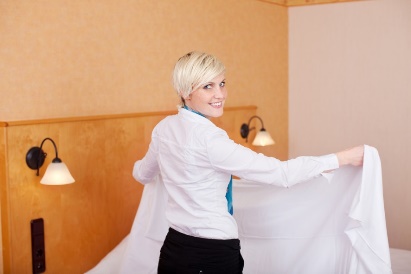 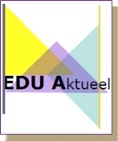 Dienstverlening en zorg 6Je werkt in het boek: Dienstverlening en zorg van Edu Aktueel.Je verzamelt bewijsstukken voor je portfolio door onderstaande opdrachten uit het boek te maken.Als je een opdracht af hebt, zet je er een kruisje achter op dit formulier.Lever dit overzicht regelmatig in (bijvoorbeeld in Teams of de ELO waar jullie mee werken).Laat regelmatig je docent je werk nakijken en hieronder aftekenen.Bekijk onderstaande filmpjes en doe de opdracht op de volgende pagina.Opdracht: Zwanen vouwenBekijk het filmpje van “Zwanen vouwen”.Vouw 2 mooie zwanen.Maak een foto van het resultaat.Plak de foto hieronder, of lever hem op een andere manier in.BewijsStukJijDocentOnderwerpenBedden opmakenDe was verzorgen25Lees de tekst op blz. 50-52 en maak de opdracht op blz. 50 OnderwerpenBedden opmakenDe was verzorgen26Oefen het bed opmaken met mooie hoeken van blz. 53.OnderwerpenBedden opmakenDe was verzorgen27oefen de taakkaart op blz. 56 op school, je stageplek of werk.OnderwerpenBedden opmakenDe was verzorgen28Maak de tussentijdse oefentoets op blz. 57.OnderwerpenBedden opmakenDe was verzorgen29Extra opdracht :  Zwanen vouwenOnderwerpenBedden opmakenDe was verzorgen30Geef jouw mening op de stellingen van blz. 60.OnderwerpenBedden opmakenDe was verzorgen31Lees blz. 61-68 goed door. Beantwoord de vraag op blz. 65OnderwerpenBedden opmakenDe was verzorgen32Oefen de taakkaart op blz. 71, 72 en73 op school, je stageplek of werk.Laat je beoordelen.OnderwerpenBedden opmakenDe was verzorgen34Beantwoord de vragen op blz. 75, 76 en 77.OnderwerpenBedden opmakenDe was verzorgen35Lees de tekst op blz. 78 en beantwoord de vragen op blz. 79.https://www.youtube.com/watch?v=W7y-AMR9reM2 zwanen met een hart maken? Bekijk dan het filmpjehttps://www.youtube.com/watch?v=rdc22kXrUukStrijken overhemd (bij blz.72)https://www.youtube.com/watch?v=ue7-z6c57J8Tshirt vouwen - bij blz 73